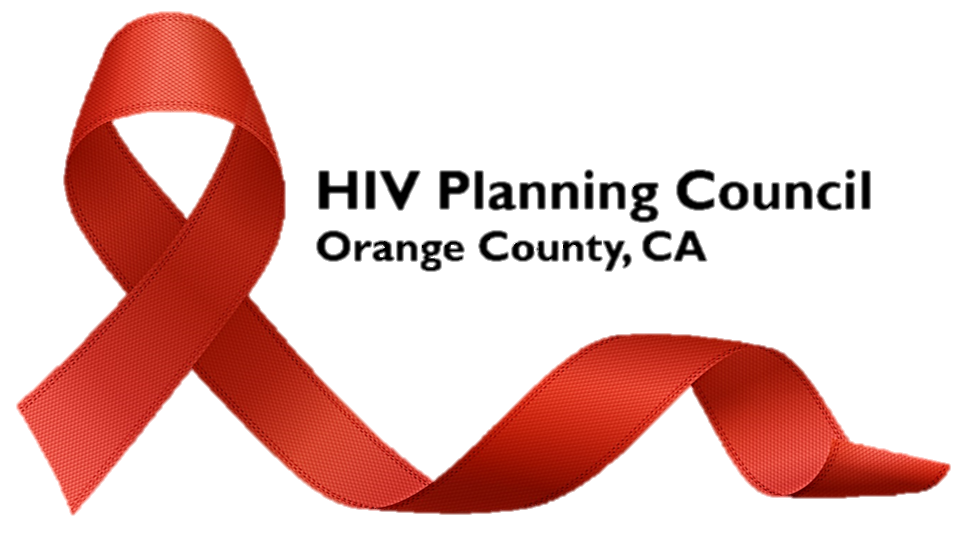 HIV PLANNING COUNCIL Established in 1987, the HIV Planning Council (Council) assesses the service needs for persons living with HIV (PLWH) in Orange County. It establishes priorities for the allocation of funds to HIV services. It also evaluates the Orange County Health Care Agency’s (Grant Recipient) ability to get service providers who can meet the identified needs of the community. The Council is composed of up to 27 persons who are dedicated individuals from a variety of backgrounds.  To meet membership requirements and be reflective of the local HIV epidemic, the Council has members who provide HIV services in the community, members who oversee funding for HIV-related services, consumers of HIV services who have first-hand knowledge of the needs of PLWH, and other individuals who have knowledge about the HIV needs of the community. All membership applications are reviewed and carefully considered to ensure appropriate representation of diverse individuals on the Council.  New members approved by the Council are forwarded to the Orange County Board of Supervisors for appointment.  In addition, the Public Health Officer appoints Affiliate members recommended by the Council.  The Affiliate Program is designed to mentor interested PLWH in becoming a Council member.  Affiliates act as alternate members and vote on Council issues when PLWH members are absent from meetings. The program helps ensure that PLWH have a voice in addressing the needs of the community. The Council is federally mandated to include individuals in its membership who represent the following groups. “Represents” means you are or you provide HIV Services to people in these groups: Health Care Providers, including Federally Qualified Health CentersCommunity Based Organizations serving affected populations/AIDS Service OrganizationsSocial Service Provider, including housing and homeless service providerMental Health ProviderSubstance Abuse ProviderLocal Public Health AgencyHospital Planning Agency or Health Care Planning AgencyState Medicaid AgencyState Part B Agency Part C Provider Part D Provider (If none, representative of organization with a history of serving children, youth, women, and families living with HIV)Other Federal HIV Program (Prevention Services)Other Federal HIV Program (Special Projects of National Significance (SPNS), AIDS Education and Training Centers (AETC), and Ryan White Dental)Other Federal HIV Program (Housing Opportunities for Persons with AIDS (HOPWA))Representative of/or PLWH who were formerly Federal, State or local prisoners that were released from custody the preceding three years and had HIV as of the date of releaseNon-elected Community LeaderAffected Communities: PLWH co-infected with Hepatitis B or C (you must sign a Protected Health Information disclosure)Affected communities: PLWH and Historically Underserved SubpopulationsGeneral Community MemberThe Council is a mandated decision making body for the Ryan White Act.  Council member’s decide what services are most needed in Orange County (set priorities), determine how funds should be allocated for each of these services (allocate resources), and develop a plan to provide these services (integrated plan).  These decisions must be made based on the evaluation of the needs of people living with HIV (needs assessment).  The Council also evaluates how efficiently the providers are selected and paid (assess the efficiency of the administrative mechanism).  Members promote public awareness of the HIV epidemic in Orange County.  Members must also adhere to the Rules of Respectful Engagement stated below:Our common enemy is HIV.  Homophobic, racist, sexist, and other discriminatory statements have no place in our deliberations.We value differing interests and opinions and encourage members to bring ideas to the table for discussion and advocacy.We acknowledge that individuals may have special communication needs and make every effort to meet any special needs of Planning Council members and guests. We avoid unnecessarily repeating statements previously made by other members.We are specific and use examples to define what we mean.We provide feedback to each other in a constructive and respectful manner.We focus on the issue, not the person raising the issue.  We avoid side bar conversations.We make decisions based on data. 1.	Attend new member orientation training.  Members cannot vote without attending the new member orientation. Members who have previously been on the Council will be required to have a Council overview session prior to voting.Develop a working knowledge of the Ryan White Act, HOPWA, the Brown Act, and the community planning process.Learn and use the Council’s Bylaws and Committee Policies and Procedures.Follow the Rules of Respectful Engagement and Roberts Rules of Order. Attend all scheduled Council meetings and meetings of selected committees. Estimated time commitment for Council members is approximately four to six hours minimum per month.Participate in the mentoring of new Council members.Take the Oath of Office and file Form 700 Statement of Economic Interest for Designated Parties upon appointment, annually, and at conclusion of term or resignation.Please note members may be removed from the Council for cause pursuant to standards adopted by the Board of Supervisors.  Failure to meet the attendance requirements of the Council as described in the Council Bylaws may be cause for removal.  Conduct that disrupts or interferes with the Council or its committees’ business may also be cause for removal.  Besides the Council, there are four committees that work to address the needs of PLWH in Orange County. Council Members are expected to serve on at least one of the Council’s committees.  In addition, individuals may apply for committee membership only.  Applying for committee membership allows a great opportunity for input as well as the chance to learn more about the Council’s planning process.  Executive Committee: (Membership is limited to Council officers)The purpose of the Executive Committee is to advise the Council officers of the monthly activities of the committees. The Executive Committee is also responsible for the following: Evaluating the Grant Recipient’s successes or challenges in distributing funds to the community to provide HIV services.  Review and approve all action items before they go to the Council for approval. Leading Council recruitment activities, including review of applications and coordination of membership trainings. HIV Client Advocacy Committee: (Open to PLWH in Orange County)The Client Advocacy Committee is an important committee of the Planning Council. Members of this committee act as the voice of the community. It is made up of individuals living with HIV and identifies the needs of clients in Orange County. They help develop surveys to get information about needs of the community and client’s satisfaction with current services. Becoming part of the Client Advocacy Committee is a great way to identify ways to improve services for PLWH.Integrated Plan Committee: (Open to all)The Integrated Plan Committee evaluates the Orange County HIV Continuum of Care to develop strategies to increase the number of individuals aware of their HIV status, Linked to HIV Care, Retained in HIV Care, and Virally Suppressed. The committee leads the development of the HIV Integrated Prevention and Care Plan. Individuals who have an interest in:Reducing new HIV infectionsIncreasing access to careOptimizing healthcare outcomes for PLWHReducing HIV-related health disparities should consider participation on the Integrated Plan Committee.Priority Setting, Allocations, and Planning Committee: (Open to all)The Priority Setting, Allocations, and Planning Committee is responsible for the review of information about the needs of PLWH to:Develop service priorities for HIV care servicesRecommend allocations for servicesReview and recommend reallocation of funds for services Individuals with an interest or who have experience in reviewing data, setting priorities, and advocating for the service needs of PLWH should consider participation on the Priority Setting, Allocations, and Planning Committee.  Application for Membership including the Affirmation of Membership Commitment and Conflict of Interest Disclosure Report FormResumeHIV Planning Council Application Quiz (only required for Council applications)Application for County of Orange Board, Commission or Committee (only required for Council voting member applications) available online at: http://www.ochealthinfo.com/civicax/filebank/blobdload.aspx?BlobID=95849 or by contacting Planning Council Support at (714) 834-8399. Submit the completed forms, your resume, and the HIV Planning Council Quiz to the HIV Planning and Coordination office, 1725 W. 17th St., Santa Ana, CA 92706 (Annex Building) or fax to (714) 834-8270.  If you have any questions, please call (714) 834-8399. After your application is submitted, you will be contacted for the next steps.  Please keep a completed copy of the application for your records.  If you do not have access to a copy machine, please ask HIV Planning and Coordination staff to assist you.  Please be advised that your application will be reviewed during public meetings.  Aside from your contact information, confidentiality of information cannot be assured.  The HIV Planning Council (Council) quiz is intended to ensure that potential members know and understand the role of the Council.  All questions and answers can be found on the Planning Council Application Information and Instructions document.  Individuals who do not pass the quiz are NOT automatically disqualified from being considered for membership.  However, if individuals do not pass the quiz, the individual will be assigned a mentor to assist in learning the Council roles and responsibilities.Please circle answers below and submit your completed quiz with your application. The role of the Council is:Assess the needs of persons living with HIV (PLWH)Establish service category prioritiesAllocate funds to service categoriesAll of the AboveCouncil duties include _________ (Fill in the blank):  Attend a new member orientation Take an Oath of OfficeLearn and follow the Council Bylaws, Rules of Respectful Engagement, and Robert’s Rules of OrderAll of the Above are Council DutiesAll members must affirm their commitment to the Council. Which of the following is NOT part of the Affirmation of Membership Commitment?Filling a Federally Mandated Membership CategoryMaking recommendations considering community needs and data NOT special interests or personal perspectives Disclosure of any conflict of interest relative to issues that come before the Council or committeesServe on at least one of the Council’s committeesIn order to be considered an Unaligned Consumer on the Council; one must meet which of the following:Not be employed by, a board member of, or paid consultant a Ryan White Part A-funded providerBe HIV-positive and receiving HIV-related services from a Ryan White Part A-funded providerBe a resident of Orange County All of the above are required to be an Unaligned Consumer of the CouncilWhich of the following is not a Rule of Respectful Engagement?We value differing interests and opinionsWe only speak when the Chair acknowledges the member for commentWe focus on the issue, not the person raising the issueWe avoid making impassioned pleas and we make decisions based on dataPlease describe below how you qualify to represent the category/ies marked above:(Continued on the next page)There are two categories for which a disclosure of health information is required.  The information below describes the required disclosure of HIV status. THESE AUTHORIZATIONS SHALL BECOME VALID IMMEDIATELY AND SHALL REMAIN IN EFFECT UNTIL REVOKED.  REVOCATION CANNOT BE RETROACTIVE AND WILL ONLY IMPACT AUTHORIZATION OF DISCLOSURES AFTER THE DATE OF REVOCATION.  DISCLOSURES ALREADY MADE, INCLUDING INCLUSION OF THIS INFORMATION IN PUBLIC RECORDS CANNOT BE REMOVED.PURPOSE OF DISCLOSURE OF HIV STATUS: Applicants for the Planning Council or its committees are not required to provide personal health information, including HIV status.  However, the Council is required to assure that at least 33% of its membership is composed of “unaligned consumers”.  These individuals must meet the following criteria:Not be employed by, a board member of, or a paid consultant of a Ryan White Part A-funded Agency;Be HIV-positive and receiving HIV-related services from a Ryan White Part A-funded provider; and  Be a resident of Orange County.In order to be considered for membership as an “unaligned consumer” or an “affiliate,” a person’s HIV status must be publicly disclosed.  If you are not applying as an unaligned consumer you DO NOT need to disclose your HIV status and you do not need to complete this form.  By signing this authorization, you are willingly disclosing your HIV status for membership purposes and you understand that this information will become a public record and will be discussed in open, public meetings. Your HIV and unaligned consumer status will be verified.If you choose not to disclose your HIV status, you will still be considered for membership on the Orange County HIV Planning Council in other (non-consumer) membership categories, provided there is an open seat.  The information below describes the required disclosure of PLWH co-infected with Hepatitis B or C. PURPOSE OF DISCLOSURE HEPATITIS B OR C STATUS: Another membership category is a PLWH co-infected with Hepatitis B or C.  Applicants for the Planning Council or its committees are not required to provide personal health information, including HIV/Hepatitis B or C status.  However, the Council is required to assure that at least one member fits the mandated category entitled PLWH co-infected with Hepatitis B or C.  In order to be considered for membership as a PLWH co-infected with Hepatitis B or C, a person’s HIV and Hepatitis B or C status must be disclosed.  If you are not applying as a PLWH co-infected with Hepatitis B or C you DO NOT need to disclose your HIV or Hepatitis B or C status and you do not need to complete this form.  By signing this authorization, you are willingly disclosing your HIV and Hepatitis B or C status for membership purposes and you understand that this information will become a public record and will be discussed in open, public meetings.  If you choose not to disclose your HIV or Hepatitis B or C status, you will still be considered for membership on the Orange County HIV Planning Council in other membership categories, provided there is an open seat.  HIV Planning Council and committeeApplication information and instructionsORANGE COUNTYHealth Care Agency TRANSITIONAL GRANT AREAAPPLICATION INFORMATION AND INSTRUCTIONSApplicant Name:To apply for membership please complete the application. To apply for membership please complete the application. To apply for membership please complete the application. To apply for membership please complete the application. To apply for membership please complete the application. To apply for membership please complete the application. Have you ever served on the Planning Council (Check Yes or No):  Yes   If yes, what year(s)                  No  Have you ever served on the Planning Council (Check Yes or No):  Yes   If yes, what year(s)                  No  Have you ever served on the Planning Council (Check Yes or No):  Yes   If yes, what year(s)                  No  Have you ever served on the Planning Council (Check Yes or No):  Yes   If yes, what year(s)                  No  Have you ever served on the Planning Council (Check Yes or No):  Yes   If yes, what year(s)                  No  Have you ever served on the Planning Council (Check Yes or No):  Yes   If yes, what year(s)                  No  What was the reason you left:      What was the reason you left:      What was the reason you left:      What was the reason you left:      What was the reason you left:      What was the reason you left:      Have you ever served on a Committee (Check Yes or No):  Yes    No   If yes, Which Committee(s):      Have you ever served on a Committee (Check Yes or No):  Yes    No   If yes, Which Committee(s):      Have you ever served on a Committee (Check Yes or No):  Yes    No   If yes, Which Committee(s):      Have you ever served on a Committee (Check Yes or No):  Yes    No   If yes, Which Committee(s):      Have you ever served on a Committee (Check Yes or No):  Yes    No   If yes, Which Committee(s):      Have you ever served on a Committee (Check Yes or No):  Yes    No   If yes, Which Committee(s):      If you are no longer serving on the Committee(s), what was the reason you left:      If you are no longer serving on the Committee(s), what was the reason you left:      If you are no longer serving on the Committee(s), what was the reason you left:      If you are no longer serving on the Committee(s), what was the reason you left:      If you are no longer serving on the Committee(s), what was the reason you left:      If you are no longer serving on the Committee(s), what was the reason you left:      This application is for: (All members of the Planning Council are required to serve on a standing committee).This application is for: (All members of the Planning Council are required to serve on a standing committee).This application is for: (All members of the Planning Council are required to serve on a standing committee).This application is for: (All members of the Planning Council are required to serve on a standing committee).This application is for: (All members of the Planning Council are required to serve on a standing committee).This application is for: (All members of the Planning Council are required to serve on a standing committee). Planning Council Voting Membership OR   Planning Council Affiliate Membership (See definition on page A): Check committee(s) below: Planning Council Voting Membership OR   Planning Council Affiliate Membership (See definition on page A): Check committee(s) below: Planning Council Voting Membership OR   Planning Council Affiliate Membership (See definition on page A): Check committee(s) below: Planning Council Voting Membership OR   Planning Council Affiliate Membership (See definition on page A): Check committee(s) below: Planning Council Voting Membership OR   Planning Council Affiliate Membership (See definition on page A): Check committee(s) below: Planning Council Voting Membership OR   Planning Council Affiliate Membership (See definition on page A): Check committee(s) below: Committee Membership(s) Only (Check committee(s) below): Committee Membership(s) Only (Check committee(s) below): Committee Membership(s) Only (Check committee(s) below): Committee Membership(s) Only (Check committee(s) below): Committee Membership(s) Only (Check committee(s) below): Committee Membership(s) Only (Check committee(s) below):        Client Advocacy (HCAC)     Integrated Plan Committee Priority Setting, Allocations, and Planning (PSAP)        Other HIV-related Committee:              Client Advocacy (HCAC)     Integrated Plan Committee Priority Setting, Allocations, and Planning (PSAP)        Other HIV-related Committee:              Client Advocacy (HCAC)     Integrated Plan Committee Priority Setting, Allocations, and Planning (PSAP)        Other HIV-related Committee:              Client Advocacy (HCAC)     Integrated Plan Committee Priority Setting, Allocations, and Planning (PSAP)        Other HIV-related Committee:              Client Advocacy (HCAC)     Integrated Plan Committee Priority Setting, Allocations, and Planning (PSAP)        Other HIV-related Committee:              Client Advocacy (HCAC)     Integrated Plan Committee Priority Setting, Allocations, and Planning (PSAP)        Other HIV-related Committee:      Contact Information: Your home address must match the address on your voter registration, if applicable.Contact Information: Your home address must match the address on your voter registration, if applicable.Contact Information: Your home address must match the address on your voter registration, if applicable.Contact Information: Your home address must match the address on your voter registration, if applicable.Contact Information: Your home address must match the address on your voter registration, if applicable.Contact Information: Your home address must match the address on your voter registration, if applicable.Applicant’s Name:                    Applicant’s Name:                    Applicant’s Name:                           Date:       Date:Home Address:                    Home Address:                    Home Address:                    State:CAZip Code:      Work Address:                      N/A                     N/A                    State:CAZip Code:      Email:                    Email:                    Email:                    Email:                    Email:                    Email:                    Fax:                    Fax:                    Fax:                    Fax:                    Fax:                    Fax:                    What is your preferred contact phone number?   What is your preferred contact phone number?   What is your preferred contact phone number?   May we leave a message at the above contact phone number?May we leave a message at the above contact phone number?May we leave a message at the above contact phone number?May we leave a message at the above contact phone number? Yes  NoMay we fax HIV -related materials to the above fax number?May we fax HIV -related materials to the above fax number?May we fax HIV -related materials to the above fax number?May we fax HIV -related materials to the above fax number?  Yes  NoMay we email HIV -related materials to the above email address?May we email HIV -related materials to the above email address?May we email HIV -related materials to the above email address?May we email HIV -related materials to the above email address?  Yes  NoCity of employment/residence: Check the one that applies.City of employment/residence: Check the one that applies.City of employment/residence: Check the one that applies.City of employment/residence: Check the one that applies.City of employment/residence: Check the one that applies.City of employment/residence: Check the one that applies.  North County (Anaheim, Brea, Buena Park, Cypress, Fullerton, La Habra, La Palma, Orange, Placentia, Villa Park, or Yorba Linda)  North County (Anaheim, Brea, Buena Park, Cypress, Fullerton, La Habra, La Palma, Orange, Placentia, Villa Park, or Yorba Linda)  North County (Anaheim, Brea, Buena Park, Cypress, Fullerton, La Habra, La Palma, Orange, Placentia, Villa Park, or Yorba Linda)  North County (Anaheim, Brea, Buena Park, Cypress, Fullerton, La Habra, La Palma, Orange, Placentia, Villa Park, or Yorba Linda)  North County (Anaheim, Brea, Buena Park, Cypress, Fullerton, La Habra, La Palma, Orange, Placentia, Villa Park, or Yorba Linda)  North County (Anaheim, Brea, Buena Park, Cypress, Fullerton, La Habra, La Palma, Orange, Placentia, Villa Park, or Yorba Linda)  Central County (Costa Mesa, Fountain Valley, Garden Grove, Huntington Beach, Irvine, Los Alamitos, Newport Beach, Santa Ana, Seal Beach, Stanton, Tustin, or Westminster)  Central County (Costa Mesa, Fountain Valley, Garden Grove, Huntington Beach, Irvine, Los Alamitos, Newport Beach, Santa Ana, Seal Beach, Stanton, Tustin, or Westminster)  Central County (Costa Mesa, Fountain Valley, Garden Grove, Huntington Beach, Irvine, Los Alamitos, Newport Beach, Santa Ana, Seal Beach, Stanton, Tustin, or Westminster)  Central County (Costa Mesa, Fountain Valley, Garden Grove, Huntington Beach, Irvine, Los Alamitos, Newport Beach, Santa Ana, Seal Beach, Stanton, Tustin, or Westminster)  Central County (Costa Mesa, Fountain Valley, Garden Grove, Huntington Beach, Irvine, Los Alamitos, Newport Beach, Santa Ana, Seal Beach, Stanton, Tustin, or Westminster)  Central County (Costa Mesa, Fountain Valley, Garden Grove, Huntington Beach, Irvine, Los Alamitos, Newport Beach, Santa Ana, Seal Beach, Stanton, Tustin, or Westminster)  South County (Aliso Viejo, Dana Point, Laguna Beach, Laguna Hills, Laguna Niguel, Laguna Woods, Lake Forest/El Toro, Mission Viejo, Rancho Santa Margarita, San Clemente, San Juan Capistrano, or Trabuco Canyon)  South County (Aliso Viejo, Dana Point, Laguna Beach, Laguna Hills, Laguna Niguel, Laguna Woods, Lake Forest/El Toro, Mission Viejo, Rancho Santa Margarita, San Clemente, San Juan Capistrano, or Trabuco Canyon)  South County (Aliso Viejo, Dana Point, Laguna Beach, Laguna Hills, Laguna Niguel, Laguna Woods, Lake Forest/El Toro, Mission Viejo, Rancho Santa Margarita, San Clemente, San Juan Capistrano, or Trabuco Canyon)  South County (Aliso Viejo, Dana Point, Laguna Beach, Laguna Hills, Laguna Niguel, Laguna Woods, Lake Forest/El Toro, Mission Viejo, Rancho Santa Margarita, San Clemente, San Juan Capistrano, or Trabuco Canyon)  South County (Aliso Viejo, Dana Point, Laguna Beach, Laguna Hills, Laguna Niguel, Laguna Woods, Lake Forest/El Toro, Mission Viejo, Rancho Santa Margarita, San Clemente, San Juan Capistrano, or Trabuco Canyon)  South County (Aliso Viejo, Dana Point, Laguna Beach, Laguna Hills, Laguna Niguel, Laguna Woods, Lake Forest/El Toro, Mission Viejo, Rancho Santa Margarita, San Clemente, San Juan Capistrano, or Trabuco Canyon)Voter Registration: Council Bylaws require that individuals who are eligible to vote be registered to vote. To register to vote go to registertovote.ca.gov  Voter Registration: Council Bylaws require that individuals who are eligible to vote be registered to vote. To register to vote go to registertovote.ca.gov  Voter Registration: Council Bylaws require that individuals who are eligible to vote be registered to vote. To register to vote go to registertovote.ca.gov  Voter Registration: Council Bylaws require that individuals who are eligible to vote be registered to vote. To register to vote go to registertovote.ca.gov  Voter Registration: Council Bylaws require that individuals who are eligible to vote be registered to vote. To register to vote go to registertovote.ca.gov  Voter Registration: Council Bylaws require that individuals who are eligible to vote be registered to vote. To register to vote go to registertovote.ca.gov  Are you a registered voter:  Yes                     No, If no please explain:                                         Are you a registered voter:  Yes                     No, If no please explain:                                         Are you a registered voter:  Yes                     No, If no please explain:                                         Are you a registered voter:  Yes                     No, If no please explain:                                         Are you a registered voter:  Yes                     No, If no please explain:                                         Are you a registered voter:  Yes                     No, If no please explain:                                         Personal Profile:Personal Profile:Personal Profile:Personal Profile:Personal Profile:Personal Profile:Gender Identity:                Male                     Female         Transgender: Female-to-Male   Gender Identity:                Male                     Female         Transgender: Female-to-Male   Gender Identity:                Male                     Female         Transgender: Female-to-Male   Gender Identity:                Male                     Female         Transgender: Female-to-Male   Gender Identity:                Male                     Female         Transgender: Female-to-Male   Gender Identity:                Male                     Female         Transgender: Female-to-Male    Transgender: Male-to-Female                 Not listed (specify):                                      Transgender: Male-to-Female                 Not listed (specify):                                      Transgender: Male-to-Female                 Not listed (specify):                                      Transgender: Male-to-Female                 Not listed (specify):                                      Transgender: Male-to-Female                 Not listed (specify):                                      Transgender: Male-to-Female                 Not listed (specify):                                     Current Age:                  Year of Birth:                 Current Age:                  Year of Birth:                 Current Age:                  Year of Birth:                 Current Age:                  Year of Birth:                 Current Age:                  Year of Birth:                 Current Age:                  Year of Birth:                 Cultural/Ethnic Identity: Check the ONE that best applies.Cultural/Ethnic Identity: Check the ONE that best applies.Cultural/Ethnic Identity: Check the ONE that best applies.Cultural/Ethnic Identity: Check the ONE that best applies.Cultural/Ethnic Identity: Check the ONE that best applies.Cultural/Ethnic Identity: Check the ONE that best applies.  African-American  Asian (specify):             Latino/a/x (specify):             Native American (specify Tribe/Nation:           )  African-American  Asian (specify):             Latino/a/x (specify):             Native American (specify Tribe/Nation:           )  Pacific Islander (specify):             White/Caucasian  Decline to State  Not listed (specify):             Pacific Islander (specify):             White/Caucasian  Decline to State  Not listed (specify):             Pacific Islander (specify):             White/Caucasian  Decline to State  Not listed (specify):             Pacific Islander (specify):             White/Caucasian  Decline to State  Not listed (specify):           HIV Risk Category: Please check one of the categories below that best describes your possible risk for HIV.HIV Risk Category: Please check one of the categories below that best describes your possible risk for HIV.HIV Risk Category: Please check one of the categories below that best describes your possible risk for HIV.HIV Risk Category: Please check one of the categories below that best describes your possible risk for HIV.HIV Risk Category: Please check one of the categories below that best describes your possible risk for HIV.HIV Risk Category: Please check one of the categories below that best describes your possible risk for HIV.  MSM (men who have sex with men)  Person who injects drugs (PWID)   MSM/PWID  Heterosexual     Perinatal  Unknown/Not reported  Other (Specify):                  MSM (men who have sex with men)  Person who injects drugs (PWID)   MSM/PWID  Heterosexual     Perinatal  Unknown/Not reported  Other (Specify):                  MSM (men who have sex with men)  Person who injects drugs (PWID)   MSM/PWID  Heterosexual     Perinatal  Unknown/Not reported  Other (Specify):                  MSM (men who have sex with men)  Person who injects drugs (PWID)   MSM/PWID  Heterosexual     Perinatal  Unknown/Not reported  Other (Specify):                  MSM (men who have sex with men)  Person who injects drugs (PWID)   MSM/PWID  Heterosexual     Perinatal  Unknown/Not reported  Other (Specify):                  MSM (men who have sex with men)  Person who injects drugs (PWID)   MSM/PWID  Heterosexual     Perinatal  Unknown/Not reported  Other (Specify):                Federally Mandated Categories: The Planning Council is federally mandated to include individuals in its membership who represent the following groups. “Represent” means you are or provide HIV Services to people in these groups.  Please select ALL that apply.  If you have questions about the categories listed below, please contact (714) 834-8399:Federally Mandated Categories: The Planning Council is federally mandated to include individuals in its membership who represent the following groups. “Represent” means you are or provide HIV Services to people in these groups.  Please select ALL that apply.  If you have questions about the categories listed below, please contact (714) 834-8399:Federally Mandated Categories: The Planning Council is federally mandated to include individuals in its membership who represent the following groups. “Represent” means you are or provide HIV Services to people in these groups.  Please select ALL that apply.  If you have questions about the categories listed below, please contact (714) 834-8399:Federally Mandated Categories: The Planning Council is federally mandated to include individuals in its membership who represent the following groups. “Represent” means you are or provide HIV Services to people in these groups.  Please select ALL that apply.  If you have questions about the categories listed below, please contact (714) 834-8399:Federally Mandated Categories: The Planning Council is federally mandated to include individuals in its membership who represent the following groups. “Represent” means you are or provide HIV Services to people in these groups.  Please select ALL that apply.  If you have questions about the categories listed below, please contact (714) 834-8399:Federally Mandated Categories: The Planning Council is federally mandated to include individuals in its membership who represent the following groups. “Represent” means you are or provide HIV Services to people in these groups.  Please select ALL that apply.  If you have questions about the categories listed below, please contact (714) 834-8399: Health Care Providers, including Federally Qualified Health Centers Health Care Providers, including Federally Qualified Health Centers Health Care Providers, including Federally Qualified Health Centers Health Care Providers, including Federally Qualified Health Centers Health Care Providers, including Federally Qualified Health Centers Health Care Providers, including Federally Qualified Health Centers Community Based Organizations serving affected populations/AIDS Service Organizations Community Based Organizations serving affected populations/AIDS Service Organizations Community Based Organizations serving affected populations/AIDS Service Organizations Community Based Organizations serving affected populations/AIDS Service Organizations Community Based Organizations serving affected populations/AIDS Service Organizations Community Based Organizations serving affected populations/AIDS Service Organizations Social Service Provider, including housing and homeless service provider Social Service Provider, including housing and homeless service provider Social Service Provider, including housing and homeless service provider Social Service Provider, including housing and homeless service provider Social Service Provider, including housing and homeless service provider Social Service Provider, including housing and homeless service provider Mental Health Provider Mental Health Provider Mental Health Provider Mental Health Provider Mental Health Provider Mental Health Provider Substance Abuse Provider Substance Abuse Provider Substance Abuse Provider Substance Abuse Provider Substance Abuse Provider Substance Abuse Provider Local Public Health Agency Local Public Health Agency Local Public Health Agency Local Public Health Agency Local Public Health Agency Local Public Health Agency Hospital Planning Agency or Health Care Planning Agency Hospital Planning Agency or Health Care Planning Agency Hospital Planning Agency or Health Care Planning Agency Hospital Planning Agency or Health Care Planning Agency Hospital Planning Agency or Health Care Planning Agency Hospital Planning Agency or Health Care Planning Agency State Medicaid Agency State Medicaid Agency State Medicaid Agency State Medicaid Agency State Medicaid Agency State Medicaid Agency State Part B Agency  State Part B Agency  State Part B Agency  State Part B Agency  State Part B Agency  State Part B Agency  Part C Provider  Part C Provider  Part C Provider  Part C Provider  Part C Provider  Part C Provider  Part D Provider (If none, representative of organization with a history of serving children, youth,        women, and families living with HIV) Part D Provider (If none, representative of organization with a history of serving children, youth,        women, and families living with HIV) Part D Provider (If none, representative of organization with a history of serving children, youth,        women, and families living with HIV) Part D Provider (If none, representative of organization with a history of serving children, youth,        women, and families living with HIV) Part D Provider (If none, representative of organization with a history of serving children, youth,        women, and families living with HIV) Part D Provider (If none, representative of organization with a history of serving children, youth,        women, and families living with HIV) Other Federal HIV Program (Prevention Services) Other Federal HIV Program (Prevention Services) Other Federal HIV Program (Prevention Services) Other Federal HIV Program (Prevention Services) Other Federal HIV Program (Prevention Services) Other Federal HIV Program (Prevention Services) Other Federal HIV Program  (Special Projects of National Significance (SPNS), AIDS Education and Training Centers (AETC), and Ryan White Dental) Other Federal HIV Program  (Special Projects of National Significance (SPNS), AIDS Education and Training Centers (AETC), and Ryan White Dental) Other Federal HIV Program  (Special Projects of National Significance (SPNS), AIDS Education and Training Centers (AETC), and Ryan White Dental) Other Federal HIV Program  (Special Projects of National Significance (SPNS), AIDS Education and Training Centers (AETC), and Ryan White Dental) Other Federal HIV Program  (Special Projects of National Significance (SPNS), AIDS Education and Training Centers (AETC), and Ryan White Dental) Other Federal HIV Program  (Special Projects of National Significance (SPNS), AIDS Education and Training Centers (AETC), and Ryan White Dental) Other Federal HIV Program (HOPWA) Other Federal HIV Program (HOPWA) Other Federal HIV Program (HOPWA) Other Federal HIV Program (HOPWA) Other Federal HIV Program (HOPWA) Other Federal HIV Program (HOPWA) Representative of/or PLWH who were formerly Federal, State or local prisoners that were released from custody the preceding three years and had HIV as of the date of release Representative of/or PLWH who were formerly Federal, State or local prisoners that were released from custody the preceding three years and had HIV as of the date of release Representative of/or PLWH who were formerly Federal, State or local prisoners that were released from custody the preceding three years and had HIV as of the date of release Representative of/or PLWH who were formerly Federal, State or local prisoners that were released from custody the preceding three years and had HIV as of the date of release Representative of/or PLWH who were formerly Federal, State or local prisoners that were released from custody the preceding three years and had HIV as of the date of release Representative of/or PLWH who were formerly Federal, State or local prisoners that were released from custody the preceding three years and had HIV as of the date of release Non-Elected Community Leader Non-Elected Community Leader Non-Elected Community Leader Non-Elected Community Leader Non-Elected Community Leader Non-Elected Community Leader Affected Communities: PLWH co-infected with Hepatitis B or C (you must sign a Protected Health Information disclosure) Affected Communities: PLWH co-infected with Hepatitis B or C (you must sign a Protected Health Information disclosure) Affected Communities: PLWH co-infected with Hepatitis B or C (you must sign a Protected Health Information disclosure) Affected Communities: PLWH co-infected with Hepatitis B or C (you must sign a Protected Health Information disclosure) Affected Communities: PLWH co-infected with Hepatitis B or C (you must sign a Protected Health Information disclosure) Affected Communities: PLWH co-infected with Hepatitis B or C (you must sign a Protected Health Information disclosure) Affected Communities: PLWH and Historically Underserved Subpopulations Affected Communities: PLWH and Historically Underserved Subpopulations Affected Communities: PLWH and Historically Underserved Subpopulations Affected Communities: PLWH and Historically Underserved Subpopulations Affected Communities: PLWH and Historically Underserved Subpopulations Affected Communities: PLWH and Historically Underserved Subpopulations General Community Member General Community Member General Community Member General Community Member General Community Member General Community MemberIntegrated Plan Committee: If you are applying to be a member of the Integrated Plan Committee, check membership categories you can represent. Please check ALL that apply or  N/A.Integrated Plan Committee: If you are applying to be a member of the Integrated Plan Committee, check membership categories you can represent. Please check ALL that apply or  N/A.Integrated Plan Committee: If you are applying to be a member of the Integrated Plan Committee, check membership categories you can represent. Please check ALL that apply or  N/A.Integrated Plan Committee: If you are applying to be a member of the Integrated Plan Committee, check membership categories you can represent. Please check ALL that apply or  N/A.Integrated Plan Committee: If you are applying to be a member of the Integrated Plan Committee, check membership categories you can represent. Please check ALL that apply or  N/A.Integrated Plan Committee: If you are applying to be a member of the Integrated Plan Committee, check membership categories you can represent. Please check ALL that apply or  N/A. Person living with HIV Person living with HIV Person living with HIV Person living with HIV Person living with HIV Person living with HIV Representatives of HIV Care Services  Representatives of HIV Care Services  Representatives of HIV Care Services  Representatives of HIV Care Services  Representatives of HIV Care Services  Representatives of HIV Care Services  Representatives of HIV Support Services  Representatives of HIV Support Services  Representatives of HIV Support Services  Representatives of HIV Support Services  Representatives of HIV Support Services  Representatives of HIV Support Services  Representatives of HIV Prevention Services  Representatives of HIV Prevention Services  Representatives of HIV Prevention Services  Representatives of HIV Prevention Services  Representatives of HIV Prevention Services  Representatives of HIV Prevention Services  Representatives of Affected Communities  Representatives of Affected Communities  Representatives of Affected Communities  Representatives of Affected Communities  Representatives of Affected Communities  Representatives of Affected Communities Affirmation of Membership Commitment:Affirmation of Membership Commitment:Affirmation of Membership Commitment:Affirmation of Membership Commitment:I commit to:Participate in Council/committee meetings from beginning to adjournment.Prepare for each meeting by carefully reading all pre-distributed materials.Provide information regarding needs and priorities.Make recommendations considering the community needs and data not my special interests or personal perspectives.Disclose any conflicts of interest I may have relative to issues that come before the Council or committees.Follow the Bylaws and Rules of Respectful Engagement.Serve on at least one of the Council’s committees.I commit to:Participate in Council/committee meetings from beginning to adjournment.Prepare for each meeting by carefully reading all pre-distributed materials.Provide information regarding needs and priorities.Make recommendations considering the community needs and data not my special interests or personal perspectives.Disclose any conflicts of interest I may have relative to issues that come before the Council or committees.Follow the Bylaws and Rules of Respectful Engagement.Serve on at least one of the Council’s committees.I commit to:Participate in Council/committee meetings from beginning to adjournment.Prepare for each meeting by carefully reading all pre-distributed materials.Provide information regarding needs and priorities.Make recommendations considering the community needs and data not my special interests or personal perspectives.Disclose any conflicts of interest I may have relative to issues that come before the Council or committees.Follow the Bylaws and Rules of Respectful Engagement.Serve on at least one of the Council’s committees.I commit to:Participate in Council/committee meetings from beginning to adjournment.Prepare for each meeting by carefully reading all pre-distributed materials.Provide information regarding needs and priorities.Make recommendations considering the community needs and data not my special interests or personal perspectives.Disclose any conflicts of interest I may have relative to issues that come before the Council or committees.Follow the Bylaws and Rules of Respectful Engagement.Serve on at least one of the Council’s committees.I commit to participate according to the current meeting schedule.  I have considered my personal and professional commitments/obligations and do not foresee them as a barrier to my full participation on the Orange County HIV Planning Council.  I commit to participate according to the current meeting schedule.  I have considered my personal and professional commitments/obligations and do not foresee them as a barrier to my full participation on the Orange County HIV Planning Council.  I commit to participate according to the current meeting schedule.  I have considered my personal and professional commitments/obligations and do not foresee them as a barrier to my full participation on the Orange County HIV Planning Council.  I commit to participate according to the current meeting schedule.  I have considered my personal and professional commitments/obligations and do not foresee them as a barrier to my full participation on the Orange County HIV Planning Council.  I certify that all statements and representations made in this application are true and correct. Misrepresentation shall be a basis for revocation of my application/membership.   I acknowledge that the information provided, aside from personal contact information, cannot be kept confidential and may be discussed publicly or otherwise become part of a public record.    I certify that all statements and representations made in this application are true and correct. Misrepresentation shall be a basis for revocation of my application/membership.   I acknowledge that the information provided, aside from personal contact information, cannot be kept confidential and may be discussed publicly or otherwise become part of a public record.    I certify that all statements and representations made in this application are true and correct. Misrepresentation shall be a basis for revocation of my application/membership.   I acknowledge that the information provided, aside from personal contact information, cannot be kept confidential and may be discussed publicly or otherwise become part of a public record.    I certify that all statements and representations made in this application are true and correct. Misrepresentation shall be a basis for revocation of my application/membership.   I acknowledge that the information provided, aside from personal contact information, cannot be kept confidential and may be discussed publicly or otherwise become part of a public record.    Print Name:Signature:Date: Additional Information:Additional Information:Additional Information:Additional Information:Additional Information:Additional Information:Additional Information:Additional Information:Are you a current or former employee of the County of Orange?  Are you a current or former employee of the County of Orange?  Are you a current or former employee of the County of Orange?  Are you a current or former employee of the County of Orange?  Are you a current or former employee of the County of Orange?  Are you a current or former employee of the County of Orange?  Are you a current or former employee of the County of Orange?    Yes          NoIf employed, who is your current employer? If employed, who is your current employer?   Does not applyType of Business/AgencyJob TitleIs your current employment HIV related?Is your current employment HIV related?Is your current employment HIV related?  Yes  No  No  No  NoBriefly describe your responsibilities:Briefly describe your responsibilities:Briefly describe your responsibilities:Briefly describe your responsibilities:Briefly describe your responsibilities:Briefly describe your responsibilities:Briefly describe your responsibilities:Briefly describe your responsibilities:Describe your community involvement.  Please identify the organizations or agencies you have served and your participation or membership.  Include your activities, responsibilities, accomplishments, and any boards/commissions on which you have served.Describe your community involvement.  Please identify the organizations or agencies you have served and your participation or membership.  Include your activities, responsibilities, accomplishments, and any boards/commissions on which you have served.Describe your community involvement.  Please identify the organizations or agencies you have served and your participation or membership.  Include your activities, responsibilities, accomplishments, and any boards/commissions on which you have served.Describe your community involvement.  Please identify the organizations or agencies you have served and your participation or membership.  Include your activities, responsibilities, accomplishments, and any boards/commissions on which you have served.Describe your community involvement.  Please identify the organizations or agencies you have served and your participation or membership.  Include your activities, responsibilities, accomplishments, and any boards/commissions on which you have served.Describe your community involvement.  Please identify the organizations or agencies you have served and your participation or membership.  Include your activities, responsibilities, accomplishments, and any boards/commissions on which you have served.Describe your community involvement.  Please identify the organizations or agencies you have served and your participation or membership.  Include your activities, responsibilities, accomplishments, and any boards/commissions on which you have served.Describe your community involvement.  Please identify the organizations or agencies you have served and your participation or membership.  Include your activities, responsibilities, accomplishments, and any boards/commissions on which you have served.Explain why you wish to serve on the Orange County HIV Planning Council or one of its committees.  You may attach a separate sheet, if necessary.  Please indicate if attaching an additional sheet.Explain why you wish to serve on the Orange County HIV Planning Council or one of its committees.  You may attach a separate sheet, if necessary.  Please indicate if attaching an additional sheet.Explain why you wish to serve on the Orange County HIV Planning Council or one of its committees.  You may attach a separate sheet, if necessary.  Please indicate if attaching an additional sheet.Explain why you wish to serve on the Orange County HIV Planning Council or one of its committees.  You may attach a separate sheet, if necessary.  Please indicate if attaching an additional sheet.Explain why you wish to serve on the Orange County HIV Planning Council or one of its committees.  You may attach a separate sheet, if necessary.  Please indicate if attaching an additional sheet.Explain why you wish to serve on the Orange County HIV Planning Council or one of its committees.  You may attach a separate sheet, if necessary.  Please indicate if attaching an additional sheet.Explain why you wish to serve on the Orange County HIV Planning Council or one of its committees.  You may attach a separate sheet, if necessary.  Please indicate if attaching an additional sheet.Explain why you wish to serve on the Orange County HIV Planning Council or one of its committees.  You may attach a separate sheet, if necessary.  Please indicate if attaching an additional sheet.ORANGE COUNTY HIV PLANNING COUNCILCONFLICT OF INTEREST DISCLOSURE REPORT FORMORANGE COUNTY HIV PLANNING COUNCILCONFLICT OF INTEREST DISCLOSURE REPORT FORMORANGE COUNTY HIV PLANNING COUNCILCONFLICT OF INTEREST DISCLOSURE REPORT FORMORANGE COUNTY HIV PLANNING COUNCILCONFLICT OF INTEREST DISCLOSURE REPORT FORMORANGE COUNTY HIV PLANNING COUNCILCONFLICT OF INTEREST DISCLOSURE REPORT FORMORANGE COUNTY HIV PLANNING COUNCILCONFLICT OF INTEREST DISCLOSURE REPORT FORMORANGE COUNTY HIV PLANNING COUNCILCONFLICT OF INTEREST DISCLOSURE REPORT FORMORANGE COUNTY HIV PLANNING COUNCILCONFLICT OF INTEREST DISCLOSURE REPORT FORMORANGE COUNTY HIV PLANNING COUNCILCONFLICT OF INTEREST DISCLOSURE REPORT FORMThe Orange County HIV Planning Council has members who are professionally or personally affiliated with organizations (listed below) that receive funds that are allocated by the Council.  Because of the potential for conflict of interest, current members and candidates for membership on the HIV Planning Council and its committees must complete this Disclosure Form.  The following agencies currently receive funds allocated by the Council:  The Orange County HIV Planning Council has members who are professionally or personally affiliated with organizations (listed below) that receive funds that are allocated by the Council.  Because of the potential for conflict of interest, current members and candidates for membership on the HIV Planning Council and its committees must complete this Disclosure Form.  The following agencies currently receive funds allocated by the Council:  The Orange County HIV Planning Council has members who are professionally or personally affiliated with organizations (listed below) that receive funds that are allocated by the Council.  Because of the potential for conflict of interest, current members and candidates for membership on the HIV Planning Council and its committees must complete this Disclosure Form.  The following agencies currently receive funds allocated by the Council:  The Orange County HIV Planning Council has members who are professionally or personally affiliated with organizations (listed below) that receive funds that are allocated by the Council.  Because of the potential for conflict of interest, current members and candidates for membership on the HIV Planning Council and its committees must complete this Disclosure Form.  The following agencies currently receive funds allocated by the Council:  The Orange County HIV Planning Council has members who are professionally or personally affiliated with organizations (listed below) that receive funds that are allocated by the Council.  Because of the potential for conflict of interest, current members and candidates for membership on the HIV Planning Council and its committees must complete this Disclosure Form.  The following agencies currently receive funds allocated by the Council:  The Orange County HIV Planning Council has members who are professionally or personally affiliated with organizations (listed below) that receive funds that are allocated by the Council.  Because of the potential for conflict of interest, current members and candidates for membership on the HIV Planning Council and its committees must complete this Disclosure Form.  The following agencies currently receive funds allocated by the Council:  The Orange County HIV Planning Council has members who are professionally or personally affiliated with organizations (listed below) that receive funds that are allocated by the Council.  Because of the potential for conflict of interest, current members and candidates for membership on the HIV Planning Council and its committees must complete this Disclosure Form.  The following agencies currently receive funds allocated by the Council:  The Orange County HIV Planning Council has members who are professionally or personally affiliated with organizations (listed below) that receive funds that are allocated by the Council.  Because of the potential for conflict of interest, current members and candidates for membership on the HIV Planning Council and its committees must complete this Disclosure Form.  The following agencies currently receive funds allocated by the Council:  The Orange County HIV Planning Council has members who are professionally or personally affiliated with organizations (listed below) that receive funds that are allocated by the Council.  Because of the potential for conflict of interest, current members and candidates for membership on the HIV Planning Council and its committees must complete this Disclosure Form.  The following agencies currently receive funds allocated by the Council:  APAIT APAIT APAIT APAIT APAIT APAIT APAIT Orange County Health Care Agency Orange County Health Care Agency Orange County Health Care Agency Orange County Health Care Agency Orange County Health Care Agency Orange County Health Care Agency Orange County Health Care Agency Laguna Beach Community Clinic Laguna Beach Community Clinic Laguna Beach Community Clinic Laguna Beach Community Clinic Laguna Beach Community Clinic Laguna Beach Community Clinic Laguna Beach Community Clinic Public Law CenterPublic Law CenterPublic Law CenterPublic Law CenterPublic Law CenterPublic Law CenterPublic Law CenterRadiant Health CentersRadiant Health CentersRadiant Health CentersRadiant Health CentersRadiant Health CentersRadiant Health CentersRadiant Health CentersShanti Orange CountyShanti Orange CountyShanti Orange CountyShanti Orange CountyShanti Orange CountyShanti Orange CountyShanti Orange CountyPlease complete either section (A), or section (B) below, as appropriate, and sign/date:Please complete either section (A), or section (B) below, as appropriate, and sign/date:Please complete either section (A), or section (B) below, as appropriate, and sign/date:Please complete either section (A), or section (B) below, as appropriate, and sign/date:Please complete either section (A), or section (B) below, as appropriate, and sign/date:Please complete either section (A), or section (B) below, as appropriate, and sign/date:Please complete either section (A), or section (B) below, as appropriate, and sign/date:Please complete either section (A), or section (B) below, as appropriate, and sign/date:Please complete either section (A), or section (B) below, as appropriate, and sign/date:SECTION ASECTION ASECTION ASECTION ASECTION ASECTION ASECTION ASECTION ASECTION ABy my signatures below, I certify that:I, my spouse or significant other, and/or dependent family member(s) have not served within the past 12 months as staff, consultant, officer, or board member for any organization which has received funding from Ryan White Part A.By my signatures below, I certify that:I, my spouse or significant other, and/or dependent family member(s) have not served within the past 12 months as staff, consultant, officer, or board member for any organization which has received funding from Ryan White Part A.By my signatures below, I certify that:I, my spouse or significant other, and/or dependent family member(s) have not served within the past 12 months as staff, consultant, officer, or board member for any organization which has received funding from Ryan White Part A.By my signatures below, I certify that:I, my spouse or significant other, and/or dependent family member(s) have not served within the past 12 months as staff, consultant, officer, or board member for any organization which has received funding from Ryan White Part A.By my signatures below, I certify that:I, my spouse or significant other, and/or dependent family member(s) have not served within the past 12 months as staff, consultant, officer, or board member for any organization which has received funding from Ryan White Part A.By my signatures below, I certify that:I, my spouse or significant other, and/or dependent family member(s) have not served within the past 12 months as staff, consultant, officer, or board member for any organization which has received funding from Ryan White Part A.By my signatures below, I certify that:I, my spouse or significant other, and/or dependent family member(s) have not served within the past 12 months as staff, consultant, officer, or board member for any organization which has received funding from Ryan White Part A.By my signatures below, I certify that:I, my spouse or significant other, and/or dependent family member(s) have not served within the past 12 months as staff, consultant, officer, or board member for any organization which has received funding from Ryan White Part A.By my signatures below, I certify that:I, my spouse or significant other, and/or dependent family member(s) have not served within the past 12 months as staff, consultant, officer, or board member for any organization which has received funding from Ryan White Part A.Signature:  Signature:  Date:Print or Type Name:Print or Type Name:Print or Type Name:SECTION BSECTION BSECTION BSECTION BSECTION BSECTION BSECTION BSECTION BSECTION BBy my signature below, I certify that:I, my spouse or significant other, and/or dependent family member(s) have served within the past 12 months as staff, consultant, officer, or board member for the following organization(s) receiving funding from Ryan White Part A.By my signature below, I certify that:I, my spouse or significant other, and/or dependent family member(s) have served within the past 12 months as staff, consultant, officer, or board member for the following organization(s) receiving funding from Ryan White Part A.By my signature below, I certify that:I, my spouse or significant other, and/or dependent family member(s) have served within the past 12 months as staff, consultant, officer, or board member for the following organization(s) receiving funding from Ryan White Part A.By my signature below, I certify that:I, my spouse or significant other, and/or dependent family member(s) have served within the past 12 months as staff, consultant, officer, or board member for the following organization(s) receiving funding from Ryan White Part A.By my signature below, I certify that:I, my spouse or significant other, and/or dependent family member(s) have served within the past 12 months as staff, consultant, officer, or board member for the following organization(s) receiving funding from Ryan White Part A.By my signature below, I certify that:I, my spouse or significant other, and/or dependent family member(s) have served within the past 12 months as staff, consultant, officer, or board member for the following organization(s) receiving funding from Ryan White Part A.By my signature below, I certify that:I, my spouse or significant other, and/or dependent family member(s) have served within the past 12 months as staff, consultant, officer, or board member for the following organization(s) receiving funding from Ryan White Part A.By my signature below, I certify that:I, my spouse or significant other, and/or dependent family member(s) have served within the past 12 months as staff, consultant, officer, or board member for the following organization(s) receiving funding from Ryan White Part A.By my signature below, I certify that:I, my spouse or significant other, and/or dependent family member(s) have served within the past 12 months as staff, consultant, officer, or board member for the following organization(s) receiving funding from Ryan White Part A.Organization:Organization:Organization:Organization:Period of Affiliation:Period of Affiliation:Period of Affiliation:Period of Affiliation:Title/Relationship:Title/Relationship:Title/Relationship:Title/Relationship:(Please attach additional pages as necessary)(Please attach additional pages as necessary)(Please attach additional pages as necessary)(Please attach additional pages as necessary)(Please attach additional pages as necessary)(Please attach additional pages as necessary)(Please attach additional pages as necessary)(Please attach additional pages as necessary)(Please attach additional pages as necessary)Signature:Signature:Date:Date:Print or Type Name:Print or Type Name:Print or Type Name:I meet all three of the criteria above I meet all three of the criteria above   Yes         No Are you receiving HIV services at a Ryan White Part A-funded AgencyAre you receiving HIV services at a Ryan White Part A-funded Agency  Yes         No If Yes, please indicate which Agency or AgenciesAUTHORIZATION TO DISCLOSE HIV STATUSI, the undersigned, hereby voluntarily acknowledge that I am living with HIV and authorize the public DISCLOSURE of my HIV serostatus to the Orange County Office of HIV Planning and Coordination and the Orange County HIV Planning Council and understand that it may become part of public record.  I, the undersigned, hereby voluntarily acknowledge that I am living with HIV and authorize the public DISCLOSURE of my HIV serostatus to the Orange County Office of HIV Planning and Coordination and the Orange County HIV Planning Council and understand that it may become part of public record.  I, the undersigned, hereby voluntarily acknowledge that I am living with HIV and authorize the public DISCLOSURE of my HIV serostatus to the Orange County Office of HIV Planning and Coordination and the Orange County HIV Planning Council and understand that it may become part of public record.  I, the undersigned, hereby voluntarily acknowledge that I am living with HIV and authorize the public DISCLOSURE of my HIV serostatus to the Orange County Office of HIV Planning and Coordination and the Orange County HIV Planning Council and understand that it may become part of public record.  Signature:Date:AUTHORIZATION TO DISCLOSE HIV AND HEPATITIS B OR C STATUSI, the undersigned, hereby voluntarily acknowledge that I am a PLWH co-infected with Hepatitis B or C and authorize the public DISCLOSURE of my HIV and Hepatitis B or C status to the Orange County Office of HIV Planning and Coordination and the Orange County HIV Planning Council and understand that it may become part of public record.I, the undersigned, hereby voluntarily acknowledge that I am a PLWH co-infected with Hepatitis B or C and authorize the public DISCLOSURE of my HIV and Hepatitis B or C status to the Orange County Office of HIV Planning and Coordination and the Orange County HIV Planning Council and understand that it may become part of public record.I, the undersigned, hereby voluntarily acknowledge that I am a PLWH co-infected with Hepatitis B or C and authorize the public DISCLOSURE of my HIV and Hepatitis B or C status to the Orange County Office of HIV Planning and Coordination and the Orange County HIV Planning Council and understand that it may become part of public record.I, the undersigned, hereby voluntarily acknowledge that I am a PLWH co-infected with Hepatitis B or C and authorize the public DISCLOSURE of my HIV and Hepatitis B or C status to the Orange County Office of HIV Planning and Coordination and the Orange County HIV Planning Council and understand that it may become part of public record.Signature:Date: